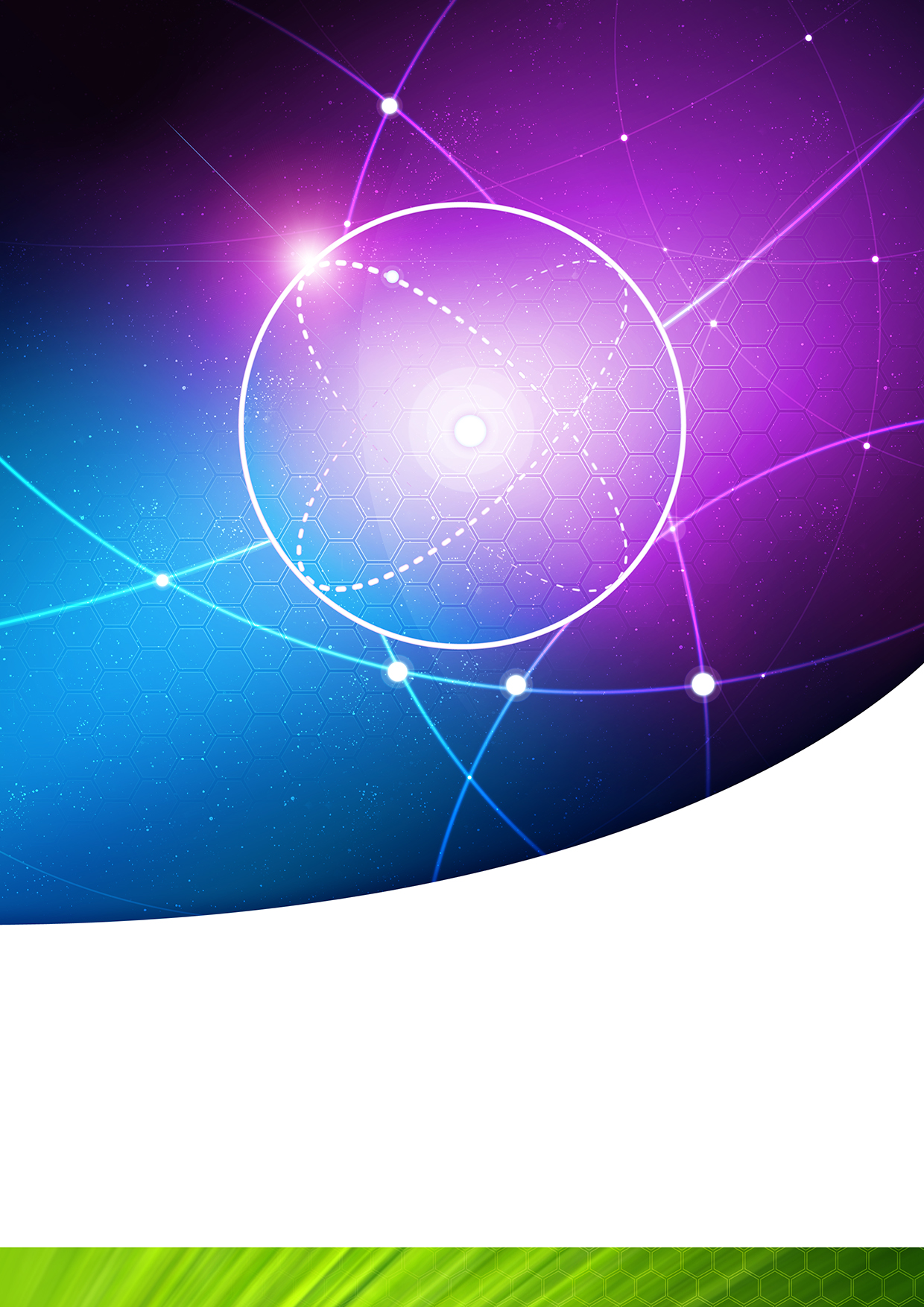 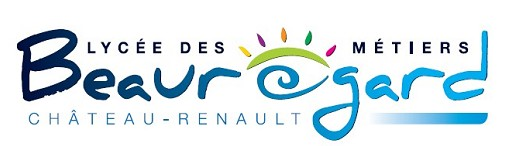 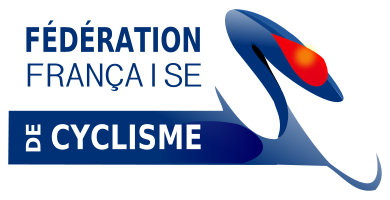 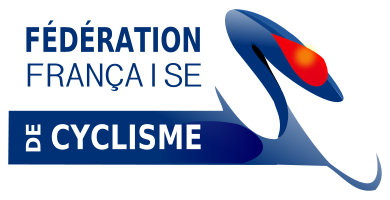 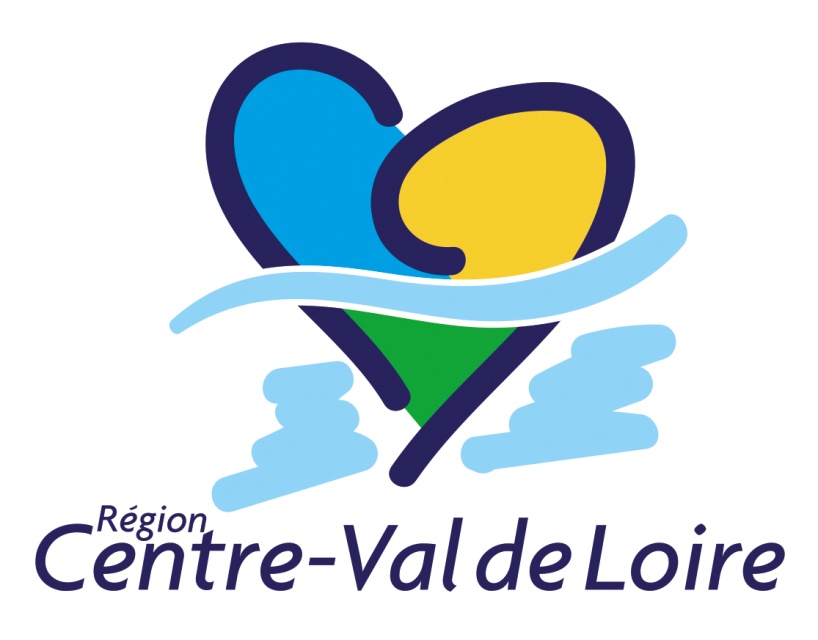 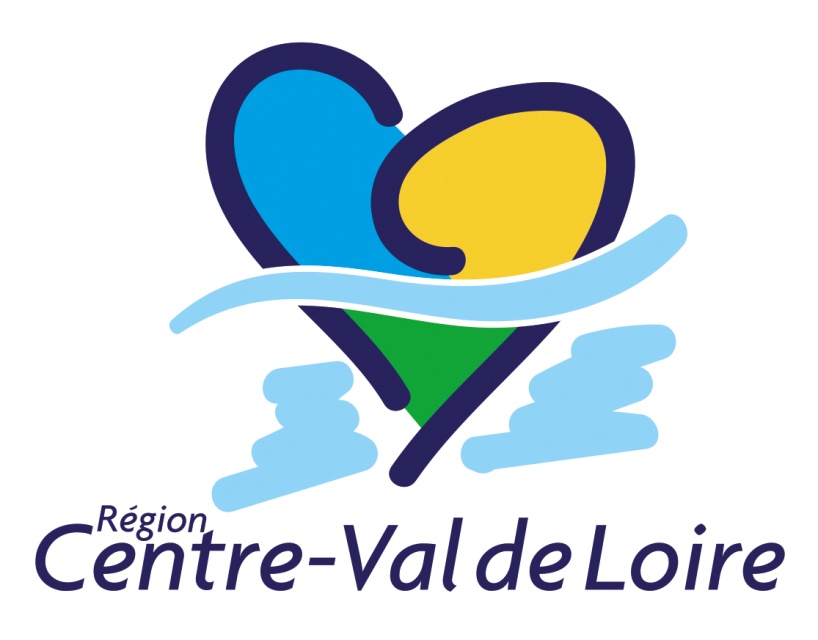 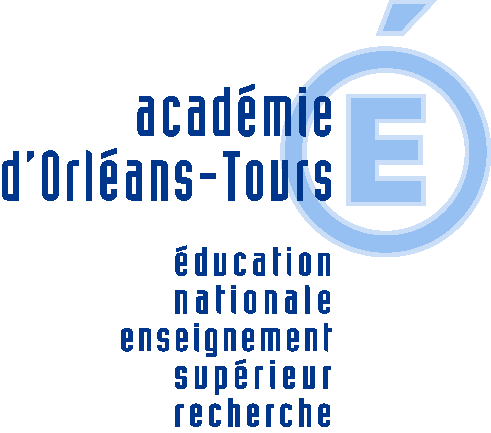 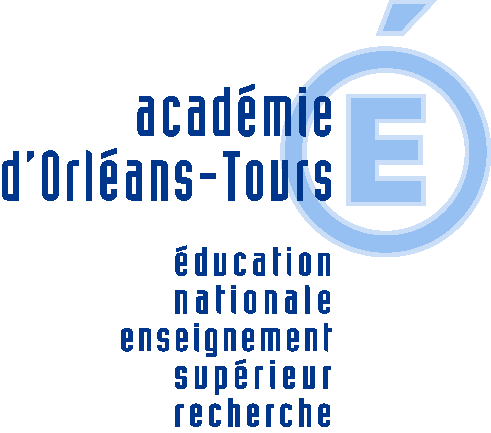 ETABLISSEMENT D’ORIGINE : (Année scolaire 2022 / 2023) Nom de l’établissement d’origine : 	Adresse : 	Code postal :…………… Ville : ………………………………………………………… Classe fréquentée en 2022 / 2023 :……..…..N° INE (9 chiffres et 2 lettres) à demander à l’établissement d’origine ou à récupérer sur les bulletins scolaires : 	.TRANSPORT : 	Le Lycée des Métiers Beauregard est ouvert du lundi 7 h30 au vendredi 17 h15. Il appartient aux familles de s’assurer que leur enfant peut être présent dès la première heure (lundi à 8 h10) à la dernière heure (vendredi 17 h) de cours de la semaine. Aucune dérogation ne peut être faite à cette règle.Type de transport envisagé : ……………………..Trajet type : 	PROFIL SPORTIF du CANDIDATNom du Club : 	Adresse : 	Code postal : ……………… Ville : ……………………………………..…….Nom du Président : 	 Nom de l’Entraîneur : 	Téléphone : ….../….../..…./..…./..….	 Stages : Départementaux : 	 Régionaux : 	 Nationaux : 	Droitier  Gaucher                               Taille : ………m ……… Poids : ………. kg Sélections : Départementales : …………………………………….depuis le :……………………………………………………… Régionales : ………………………………………………depuis le :……………………………………………………… Nationales : …………………………………………..…depuis le :………………………………………………………CHOIX de FILIERES APRES UNE 3ème :En 2 ans :  CAP Equipier Polyvalent de Commerce (2 EPC)                    CAP Électricien (2 ELEC)En 3 ans :  BAC PRO Métiers de la Relation Client (2 BP MRC)          BAC PRO Métiers du Numérique et de la Transition Energétique (2 BP MNTE)          BAC PRO Maintenance des Systèmes de Productions Connectés (2 BP MSPC)Classez obligatoirement de 1 à 3, par ordre de préférence, votre choix de filières pour l’année prochaine :             APRES UN CAP, UNE SECONDE GENERALE ou UNE SECONDE PROFESSIONNELLE :En 1 an :     Terminale CAP Employé de Commerce Multi Spécialités (T EPC)                     Terminale CAP Électricien (T ELEC)En 2 ans :   Première BAC PRO Métiers du Commerce et de la Vente (1 BP MCV)                                                      (Option A : Animation et Gestion de l’Espace Commercial)                                                      (Option  B : Prospection Clientèle et Valorisation de l’Offre Commerciale)                     Première BAC PRO Métiers de l’Electricité et de ses Environnements Connectés (1 BP MELEC)                     Première BAC PRO Maintenance des Systèmes de Productions Connectés (1 BP MSPC)Classez obligatoirement de 1 à 3, par ordre de préférence, votre choix de filières pour l’année prochaine :Attention ! Ce dossier de candidature en section sportive n’est pas destiné à prendre la place du dossier officiel d’orientation que votre professeur principal vous fournira ou de la fiche navette que vous avez commencé à remplir.A l’issue des tests sportifs qui auront lieu au Lycée des Métiers Beauregard, une commission interne à l’établissement se réunira pour étudier les résultats des tests, les bulletins scolaires et le profil sportif. A partir de fin mai, vous serez informé par le Lycée si vous êtes admis ou non, en section sportive.  Si vous êtes admis en section sportive : nous vous indiquerons alors la classe proposée au vu de vos vœux d’orientation. Vous devrez alors IMPERATIVEMENT remplir le dossier d’orientation officiel qui vous sera fourni courant mai, dans votre établissement d’origine, par votre professeur principal. Si l’affectation proposée par le Lycée des Métiers Beauregard vous convient, vous la positionnerez alors sur ce dossier en VŒU n° 1.  Si vous n’êtes pas admis en section sportive : vous pourrez tout de même maintenir vos vœux d’orientation au Lycée des Métiers Beauregard par l’intermédiaire du dossier officiel d’orientation fourni par votre établissement d’origine. Votre dossier suivra la procédure habituelle d’orientation mais vous ne pourrez pas intégrer une section sportive même si vous affecté dans une classe du Lycée.Si vous êtes originaire d’une autre académie que celle d’Orléans-Tours, les délais d’inscription sur les dossiers officiels d’orientation peuvent être différents (renseignez-vous dans votre établissement d’origine). Avis du ou de la professeur(e) d’E.P.S. sur l’implication en cours :…………………………………………………………………………………………………Nom et Signature Avis de l’entraîneur du Club sur l’esprit de groupe, de compétition et sur le niveau d’évolution :…………………………………………………………………………………………………Nom et Signature Avis du Conseiller Technique Départemental ou Régional : avis général :…………………………………………………………………………………………………Nom et SignaturePROJET PERSONNEL DU CANDIDAT :Précisez vos choix, vos attentes ainsi que votre projet scolaire et sportif :PIECES A JOINDRE AU DOSSIER : 1 photo d’identité (à coller à l’emplacement prévu sur la 1ère page), Bulletins scolaires des 2 dernières années (les 3 trimestres de 2021/2022 et les 2 trimestres de 2022/2023), 1 enveloppe timbrée,  Photocopie de la licence sportive F.F.C. 2022 / 2023.Niveau de compétitionDépartementaleRégionaleNationaleCatégorie :Niveau de compétitionCatégorie :VœuN°2nde C.A.P. ou 2nde BAC PRO demandée Appréciations du Professeur Principal123VœuN°C.A.P. ou BAC PRO demandé Appréciations de l’Equipe Pédagogique123AVIS du ou de la CHEF(FE) d’ETABLISSEMENTSignature de l’élèveDateSignature des parentsCADRE RESERVE AUX PARENTS ou RESPONSABLES LEGAUXAUTORISATIONS(Le transport est sous la responsabilité des parents ou tuteurs légaux)CADRE RESERVE AUX PARENTS ou RESPONSABLES LEGAUXAUTORISATIONS(Le transport est sous la responsabilité des parents ou tuteurs légaux)En cas d’accident, appel au 15.N° de S. S. (responsable) : ……………………………………N° de S. S. (candidat) : …………………………………………Tél. (appel urgent) :…………………………..................Problème médical (allergies, remarques particulières) :Signature précédée de la mention « lu et approuvé »Certifie l’exactitude des renseignements et autorise mon fils à participer à la journée de sélection d’entrée en section sportive du Lycée des Métiers Beauregard.Date : ……/……/……Signature du ou des parents ou tuteurs légaux :